Teniendo en cuenta que a partir de la fecha ha ingresado a nuestra entidad, agradecemos el diligenciamiento del siguiente formato, con el fin de contar con el registro de los bienes y servicios tecnológicos entregados para el desarrollo de sus actividades.Teniendo en cuenta lo anterior, firmó como constancia de recibido:_________________________________________________NOMBRE Y FIRMA DEL FUNCIONARIO O CONTRATISTACédula de ciudadanía No. ____________________________NOMBRE DEL FUNCIONARIO o CONTRATISTA: NOMBRE DEL FUNCIONARIO o CONTRATISTA: TIPO DE VINCULACIÓNTIPO DE VINCULACIÓNTIPO DE VINCULACIÓNTIPO DE VINCULACIÓNTIPO DE VINCULACIÓNFUNCIONARIO: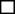 NÚMERO DE RESOLUCIÓN: FUNCIONARIO:FECHA DE ACTA DE POSESIÓN:DD/MM/AAAANombre y Cargo encargado GGH:Nombre y Cargo encargado GGH:Nombre y Cargo encargado GGH:CONTRATISTA:NÚMERO DEL CONTRATO: CONTRATISTA:FECHA INICIO:DD/MM/AAAACONTRATISTA:FECHA FINAL: DD/MM/AAAANombre y Cargo encargado GCO:Nombre y Cargo encargado GCO:Nombre y Cargo encargado GCO:Número de caso en mesa de ayuda:Número de caso en mesa de ayuda:Número de caso en mesa de ayuda:DEPENDENCIA A LA QUE PERTENECE: DEPENDENCIA A LA QUE PERTENECE: DEPENDENCIA A LA QUE PERTENECE: BIEN O SERVICIO TECNOLÓGICODEPENDENCIA RESPONSABLEFIRMA DEL RESPONSABLE DE LA ENTREGA DEL BIEN O SERVICIO  FECHA DE  ENTREGA OBSERVACIONESEntrega y Configuración Equipo de CómputoGrupo Tecnologías de la Información y las ComunicacionesEntrega Copia de Seguridad de la InformaciónGrupo Tecnologías de la Información y las Comunicaciones / Dirección TerritorialEntrega usuario  y contraseña para acceder a los servicios de red y gestión de soporte técnico a través del aplicativo de mesa de ayudaGrupo Tecnologías de la Información y las ComunicacionesEntrega y configuración usuario OrfeoGrupo Tecnologías de la Información y las ComunicacionesEntrega y Configuración Usuario Correo ElectrónicoGrupo Tecnologías de la Información y las ComunicacionesAplicaciones requeridasOtros